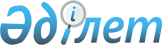 О внесении изменений в решение маслихата города Арыс от 29 декабря 2018 года № 31/220-VІ "О бюджетах сельских округов на 2019-2021 годы"
					
			С истёкшим сроком
			
			
		
					Решение Арысского городского маслихата Туркестанской области от 29 ноября 2019 года № 42/294-VI. Зарегистрировано Департаментом юстиции Туркестанской области 6 декабря 2019 года № 5286. Прекращено действие в связи с истечением срока
      В соответствии с пунктом 4 статьи 109-1 Бюджетного кодекса Республики Казахстан от 4 декабря 2008 года, подпунктом 1) пункта 1 статьи 6 "О местном государственном управлении и самоуправлении в Республике Казахстан" Законом Республики Казахстан от 23 января 2001 года и решением маслихата города Арыс от 19 ноября 2019 года № 41/290-VІ "О внесении изменений в решение маслихата города Арыс от 24 декабря 2018 года № 30/206-VІ "О городском бюджете на 2019-2021 годы", зарегистрированного в Реестре государственной регистрации нормативных правовых актов за № 5257, маслихат города Арыс РЕШИЛ:
      1. Внести в решение маслихата города Арыс от 29 декабря 2018 года № 31/220-VІ "О бюджетах сельских округов на 2019-2021 годы" (зарегистрировано в Реестре государственной регистрации нормативных правовых актов за № 4880, опубликовано 19 января 2019 года в газете "Арыс ақиқаты" и в эталонном контрольном банке нормативных правовых актов Республики Казахстан в электронном виде 21 января 2019 года) следующие изменения:
      пункт 1 изложить в следующей редакции:
      "1. Утвердить бюджет сельского округа Акдала на 2019-2021 годы согласно приложениям 1, 2 и 3 соответственно, в том числе на 2019 год в следующих объемах:
      1) доходы – 67 595 тысяч тенге:
      налоговые поступления – 4 335 тысяч тенге;
      неналоговые поступления – 0;
      поступления от продажи основного капитала – 0;
      поступления трансфертов – 63 260 тысяч тенге;
      2) затраты – 69 658 тысяч тенге;
      3) чистое бюджетное кредитование – 0:
      бюджетные кредиты – 0;
      погашение бюджетных кредитов – 0;
      4) сальдо по операциям с финансовыми активами – 0:
      приобретение финансовых активов – 0;
      поступления от продажи финансовых активов государства – 0;
      5) дефицит (профицит) бюджета – -2 063 тысяч тенге;
      6) финансирование дефицита (использование профицита) бюджета –2 063 тысяч тенге:
      поступление займов – 0;
      погашение займов – 0;
      используемые остатки бюджетных средств – 2 063 тысяч тенге.
      пункт 2 изложить в следующей редакции:
      2. Утвердить бюджет сельского округа Байыркум на 2019-2021 годы согласно приложениям 4, 5 и 6 соответственно, в том числе на 2019 год в следующих объемах:
      1) доходы – 52 249 тысяч тенге:
      налоговые поступления – 4 372 тысяч тенге;
      неналоговые поступления –0;
      поступления от продажи основного капитала – 0;
      поступления трансфертов – 47 877 тысяч тенге;
      2) затраты – 53 191 тысяч тенге;
      3) чистое бюджетное кредитование – 0:
      бюджетные кредиты – 0;
      погашение бюджетных кредитов – 0;
      4) сальдо по операциям с финансовыми активами – 0:
      приобретение финансовых активов – 0;
      поступления от продажи финансовых активов государства – 0;
      5) дефицит (профицит) бюджета – -942 тысяч тенге;
      6) финансирование дефицита (использование профицита) бюджета –942 тысяч тенге:
      поступление займов – 0;
      погашение займов – 0;
      используемые остатки бюджетных средств – 942 тысяч тенге.
      пункт 3 изложить в следующей редакции:
      3. Утвердить бюджет сельского округа Дермене на 2019-2021 годы согласно приложениям 7, 8 и 9 соответственно, в том числе на 2019 год в следующих объемах:
      1) доходы – 63 578 тысяч тенге:
      налоговые поступления –3 893 тысяч тенге;
      неналоговые поступления – 0;
      поступления от продажи основного капитала – 0;
      поступления трансфертов – 59 685 тысяч тенге;
      2) затраты – 64 049 тысяч тенге;
      3) чистое бюджетное кредитование – 0:
      бюджетные кредиты – 0;
      погашение бюджетных кредитов – 0;
      4) сальдо по операциям с финансовыми активами – 0:
      приобретение финансовых активов – 0;
      поступления от продажи финансовых активов государства – 0;
      5) дефицит (профицит) бюджета – -471 тысяч тенге;
      6) финансирование дефицита (использование профицита) бюджета –471 тысяч тенге:
      поступление займов – 0;
      погашение займов – 0;
      используемые остатки бюджетных средств – 471 тысяч тенге.
      пункт 4 изложить в следующей редакции:
      4. Утвердить бюджет сельского округа Жидели на 2019-2021 годы согласно приложениям 10, 11 и 12 соответственно, в том числе на 2019 год в следующих объемах:
      1) доходы – 141 589 тысяч тенге:
      налоговые поступления –3 051 тысяч тенге;
      неналоговые поступления – 627 тысяч тенге;
      поступления от продажи основного капитала – 0;
      поступления трансфертов – 137 911 тысяч тенге;
      2) затраты – 142 050 тысяч тенге;
      3) чистое бюджетное кредитование – 0:
      бюджетные кредиты – 0;
      погашение бюджетных кредитов – 0;
      4) сальдо по операциям с финансовыми активами – 0:
      приобретение финансовых активов – 0;
      поступления от продажи финансовых активов государства – 0;
      5) дефицит (профицит) бюджета – -461 тысяч тенге;
      6) финансирование дефицита (использование профицита) бюджета –461 тысяч тенге:
      поступление займов – 0;
      погашение займов – 0;
      используемые остатки бюджетных средств – 461 тысяч тенге.
      пункт 5 изложить в следующей редакции:
      5. Утвердить бюджет сельского округа Кожатогай на 2019-2021 годы согласно приложениям 13, 14 и 15 соответственно, в том числе на 2019 год в следующих объемах:
      1) доходы – 135 085 тысяч тенге:
      налоговые поступления –12 340 тысяч тенге;
      неналоговые поступления – 0;
      поступления от продажи основного капитала – 0;
      поступления трансфертов – 122 745 тысяч тенге;
      2) затраты – 135 665 тысяч тенге;
      3) чистое бюджетное кредитование – 0:
      бюджетные кредиты – 0;
      погашение бюджетных кредитов – 0;
      4) сальдо по операциям с финансовыми активами – 0:
      приобретение финансовых активов – 0;
      поступления от продажи финансовых активов государства – 0;
      5) дефицит (профицит) бюджета – -580 тысяч тенге;
      6) финансирование дефицита (использование профицита) бюджета –580 тысяч тенге:
      поступление займов – 0;
      погашение займов – 0;
      используемые остатки бюджетных средств – 580 тысяч тенге.
      пункт 6 изложить в следующей редакции:
      6. Утвердить бюджет сельского округа Монтайтас на 2019-2021 годы согласно приложениям 16, 17 и 18 соответственно, в том числе на 2019 год в следующих объемах:
      1) доходы – 46 337 тысяч тенге:
      налоговые поступления – 7 355 тысяч тенге;
      неналоговые поступления – 0;
      поступления от продажи основного капитала – 0;
      поступления трансфертов – 38 982 тысяч тенге;
      2) затраты – 47 387 тысяч тенге;
      3) чистое бюджетное кредитование – 0:
      бюджетные кредиты – 0;
      погашение бюджетных кредитов – 0;
      4) сальдо по операциям с финансовыми активами – 0:
      приобретение финансовых активов – 0;
      поступления от продажи финансовых активов государства – 0;
      5) дефицит (профицит) бюджета – -1 050 тысяч тенге;
      6) финансирование дефицита (использование профицита) бюджета –1 050 тысяч тенге:
      поступление займов – 0;
      погашение займов – 0;
      используемые остатки бюджетных средств – 1 050 тысяч тенге.
      Приложения 1, 4, 7, 10, 13, 16 к указанному решению изложить в новой редакции согласно приложениям 1, 2, 3, 4, 5, 6 к настоящему решению.
      2. Государственному учреждению "Аппарат маслихата города Арыс" в порядке, установленном законодательством Республики Казахстан, обеспечить:
      1) государственную регистрацию настоящего решения в Республиканском государственном учреждении "Департамент юстиции Туркестанской области Министерства юстиции Республики Казахстан";
      2) размещение настоящего решения на интернет-ресурсе маслихата города Арыс после его официального опубликования.
      3. Контроль за исполнением настоящего решения возложить на руководителя аппарата маслихата города Арыс М.Сыдыхова.
      4. Настоящее решение вводится в действие с 1 января 2019 года. Бюджет сельского округа Акдала на 2019 год Бюджет сельского округа Байыркум на 2019 год Бюджет сельского округа Дермене на 2019 год Бюджет сельского округа Жидели на 2019 год Бюджет сельского округа Кожатогай на 2019 год Бюджет сельского округа Монтайтас на 2019 год
					© 2012. РГП на ПХВ «Институт законодательства и правовой информации Республики Казахстан» Министерства юстиции Республики Казахстан
				
      Председатель сессии

      городского маслихата

Б. Токсеитов

      Секретарь городского маслихата

А. Байтанаев
Приложение 1 к решению
маслихата города Арыс
от 29 ноября 2019 года
№ 42/294-VIПриложение 1 к решению
Арысского городского маслихата
от 29 декабря 2018 года
№ 31/220-VI
Категория
Категория
Категория
Категория
Наименование
Сумма, тысяч тенге
Класс
Класс
Класс
Наименование
Сумма, тысяч тенге
Подкласс
Подкласс
Наименование
Сумма, тысяч тенге
1
1
1
1
2
3
1. Доходы
67595
1
Налоговые поступления
4335
01
Подоходный налог
177
2
Индивидуальный подоходный налог
177
04
Hалоги на собственность
4158
1
Hалоги на имущество
127
3
Земельный налог
563
4
Hалог на транспортные средства
3468
2
Неналоговые поступления
0
3
Поступления от продажи основного капитала
0
4
Поступления трансфертов 
63260
02
Трансферты из вышестоящих органов государственного управления
63260
3
Трансферты из районного (города областного значения) бюджета
63260
Функциональная группа
Функциональная группа
Функциональная группа
Функциональная группа
Наименование
Сумма, тысяч тенге
Функциональная подгруппа
Функциональная подгруппа
Функциональная подгруппа
Наименование
Сумма, тысяч тенге
Администратор бюджетных программ
Администратор бюджетных программ
Наименование
Сумма, тысяч тенге
Программа
Наименование
Сумма, тысяч тенге
2. Затраты
69658
01
Государственные услуги общего характера
24672
1
Представительные, исполнительные и другие органы, выполняющие общие функции государственного управления
24672
124
Аппарат акима города районного значения, села, поселка, сельского округа
24672
001
Услуги по обеспечению деятельности акима города районного значения, села, поселка, сельского округа
24672
07
Жилищно-коммунальное хозяйство
10060
3
Благоустройство населенных пунктов
10060
124
Аппарат акима города районного значения, села, поселка, сельского округа
10060
008
Освещение улиц в населенных пунктах
9600
011
Благоустройство и озеленение населенных пунктов
460
08
Культура, спорт, туризм и информационное пространство
21
2
Спорт
21
124
Аппарат акима города районного значения, села, поселка, сельского округа
21
028
Поддержка культурно-досуговой работы на местном уровне
21
12
Транспорт и коммуникации
34905
1
Автомобильный транспорт
34905
124
Аппарат акима города районного значения, села, поселка, сельского округа
34905
013
Обеспечение функционирования автомобильных дорог в городах районного значения, селах, поселках, сельских округах
34905
3. Чистое бюджетное кредитование
0
Бюджетные кредиты
0
Погашение бюджетных кредитов 
0
4. Сальдо по операциям с финансовыми активами 
0
Приобретение финансовых активов
0
Поступления от продажи финансовых активов государства
0
5. Дефицит (профицит) бюджета
-2063
6. Финансирование дефицита (использование профицита) бюджета
2063
Поступление займов
0
Погашение займов
0
Используемые остатки бюджетных средств
2063
8
Используемые остатки бюджетных средств
2063
01
Остатки бюджетных средств
2063
1
Свободные остатки бюджетных средств
2063Приложение 2 к решению
маслихата города Арыс
от 29 ноября 2019 года
№ 42/294-VIПриложение 4 к решению
Арысского городского маслихата
от 29 декабря 2018 года
№ 31/220-VI
Категория
Категория
Категория
Категория
Наименование
Сумма, тысяч тенге
Класс
Класс
Класс
Наименование
Сумма, тысяч тенге
Подкласс
Подкласс
Наименование
Сумма, тысяч тенге
1
1
1
1
2
3
1. Доходы
52249
1
Налоговые поступления
4372
01
Подоходный налог
141
2
Индивидуальный подоходный налог
141
04
Hалоги на собственность
4231
1
Hалоги на имущество
118
3
Земельный налог
248
4
Hалог на транспортные средства
3865
2
Неналоговые поступления
0
3
Поступления от продажи основного капитала
0
4
Поступления трансфертов 
47877
02
Трансферты из вышестоящих органов государственного управления
47877
3
Трансферты из районного (города областного значения) бюджета
47877
Функциональная группа
Функциональная группа
Функциональная группа
Функциональная группа
Наименование
Сумма, тысяч тенге
Функциональная подгруппа
Функциональная подгруппа
Функциональная подгруппа
Наименование
Сумма, тысяч тенге
Администратор бюджетных программ
Администратор бюджетных программ
Наименование
Сумма, тысяч тенге
Программа
Наименование
Сумма, тысяч тенге
2. Затраты
53191
01
Государственные услуги общего характера
27631
1
Представительные, исполнительные и другие органы, выполняющие общие функции государственного управления
27631
124
Аппарат акима города районного значения, села, поселка, сельского округа
27631
001
Услуги по обеспечению деятельности акима города районного значения, села, поселка, сельского округа
27081
022
Капитальные расходы государственного органа
550
07
Жилищно-коммунальное хозяйство
14695
3
Благоустройство населенных пунктов
14695
124
Аппарат акима города районного значения, села, поселка, сельского округа
14695
009
Обеспечение санитарии населенных пунктов
240
011
Благоустройство и озеленение населенных пунктов
14455
08
Культура, спорт, туризм и информационное пространство
20
2
Спорт
20
124
Аппарат акима города районного значения, села, поселка, сельского округа
20
028
Поддержка культурно-досуговой работы на местном уровне
20
12
Транспорт и коммуникации
10845
1
Автомобильный транспорт
10845
124
Аппарат акима города районного значения, села, поселка, сельского округа
10845
013
Обеспечение функционирования автомобильных дорог в городах районного значения, селах, поселках, сельских округах
10845
3. Чистое бюджетное кредитование
0
Бюджетные кредиты
0
Погашение бюджетных кредитов 
0
4. Сальдо по операциям с финансовыми активами 
Приобретение финансовых активов
0
Поступления от продажи финансовых активов государства
0
5. Дефицит (профицит) бюджета
-942
6. Финансирование дефицита (использование профицита) бюджета
942
Поступление займов
0
Погашение займов
0
Используемые остатки бюджетных средств
942
8
Используемые остатки бюджетных средств
942
01
Остатки бюджетных средств
942
1
Свободные остатки бюджетных средств
942Приложение 3 к решению
маслихата города Арыс
от 29 ноября 2019 года
№ 42/294-VIПриложение 7 к решению
Арысского городского маслихата
от 29 декабря 2018 года
№ 31/220-VI
Категория
Категория
Категория
Категория
Наименование
Сумма, тысяч тенге
Класс
Класс
Класс
Наименование
Сумма, тысяч тенге
Подкласс
Подкласс
Наименование
Сумма, тысяч тенге
1
1
1
1
2
3
1. Доходы
63578
1
Налоговые поступления
3893
01
Подоходный налог
454
2
Индивидуальный подоходный налог
454
04
Hалоги на собственность
3439
1
Hалоги на имущество
119
3
Земельный налог
651
4
Hалог на транспортные средства
2669
2
Неналоговые поступления
0
3
Поступления от продажи основного капитала
0
4
Поступления трансфертов 
59685
02
Трансферты из вышестоящих органов государственного управления
59685
3
Трансферты из районного (города областного значения) бюджета
59685
Функциональная группа
Функциональная группа
Функциональная группа
Функциональная группа
Наименование
Сумма, тысяч тенге
Функциональная подгруппа
Функциональная подгруппа
Функциональная подгруппа
Наименование
Сумма, тысяч тенге
Администратор бюджетных программ
Администратор бюджетных программ
Наименование
Сумма, тысяч тенге
Программа
Наименование
Сумма, тысяч тенге
2. Затраты
64049
01
Государственные услуги общего характера
27506
1
Представительные, исполнительные и другие органы, выполняющие общие функции государственного управления
27506
124
Аппарат акима города районного значения, села, поселка, сельского округа
27506
001
Услуги по обеспечению деятельности акима города районного значения, села, поселка, сельского округа
27110
022
Капитальные расходы государственного органа
326
032
Капитальные расходы подведомственных государственных учреждений и организаций
70
04
Образование
20445
1
Дошкольное воспитание и обучение
20445
124
Аппарат акима города районного значения, села, поселка, сельского округа
20445
041
Реализация государственного образовательного заказа в дошкольных организациях образования
20445
07
Жилищно-коммунальное хозяйство
15357
3
Благоустройство населенных пунктов
15357
124
Аппарат акима города районного значения, села, поселка, сельского округа
15357
009
Обеспечение санитарии населенных пунктов
2963
011
Благоустройство и озеленение населенных пунктов
12394
08
Культура, спорт, туризм и информационное пространство
21
2
Спорт
21
124
Аппарат акима города районного значения, села, поселка, сельского округа
21
028
Поддержка культурно-досуговой работы на местном уровне
21
12
Транспорт и коммуникации
720
1
Автомобильный транспорт
720
124
Аппарат акима города районного значения, села, поселка, сельского округа
720
013
Обеспечение функционирования автомобильных дорог в городах районного значения, селах, поселках, сельских округах
720
3. Чистое бюджетное кредитование
0
Бюджетные кредиты
0
Погашение бюджетных кредитов 
0
4. Сальдо по операциям с финансовыми активами 
0
Приобретение финансовых активов
0
Поступления от продажи финансовых активов государства
0
5. Дефицит (профицит) бюджета
-471
6. Финансирование дефицита (использование профицита) бюджета
471
Поступление займов
0
Погашение займов
0
Используемые остатки бюджетных средств
471
8
Используемые остатки бюджетных средств
471
01
Остатки бюджетных средств
471
1
Свободные остатки бюджетных средств
471Приложение 4 к решению
маслихата города Арыс
от 29 ноября 2019 года
№ 42/294-VIПриложение 10 к решению
Арысского городского маслихата
от 29 декабря 2018 года
№ 31/220-VI
Категория
Категория
Категория
Категория
Наименование
Сумма, тысяч тенге
Класс
Класс
Класс
Наименование
Сумма, тысяч тенге
Подкласс
Подкласс
Наименование
Сумма, тысяч тенге
1
1
1
1
2
3
1. Доходы
141589
1
Налоговые поступления
3051
01
Подоходный налог
199
2
Индивидуальный подоходный налог
199
04
Hалоги на собственность
2852
1
Hалоги на имущество
157
3
Земельный налог
142
4
Hалог на транспортные средства
2553
2
Неналоговые поступления
627
01
Доходы от государственной собственности
627
5
Доходы от аренды имущества, находящегося в государственной собственности
627
3
Поступления от продажи основного капитала
0
4
Поступления трансфертов 
137911
02
Трансферты из вышестоящих органов государственного управления
137911
3
Трансферты из районного (города областного значения) бюджета
137911
Функциональная группа
Функциональная группа
Функциональная группа
Функциональная группа
Наименование
Сумма, тысяч тенге
Функциональная подгруппа
Функциональная подгруппа
Функциональная подгруппа
Наименование
Сумма, тысяч тенге
Администратор бюджетных программ
Администратор бюджетных программ
Наименование
Сумма, тысяч тенге
Программа
Наименование
Сумма, тысяч тенге
2. Затраты
142050
01
Государственные услуги общего характера
28847
1
Представительные, исполнительные и другие органы, выполняющие общие функции государственного управления
28847
124
Аппарат акима города районного значения, села, поселка, сельского округа
28847
001
Услуги по обеспечению деятельности акима города районного значения, села, поселка, сельского округа
28074
022
Капитальные расходы государственного органа
439
032
Капитальные расходы подведомственных государственных учреждений и организаций
334
04
Образование
28330
1
Дошкольное воспитание и обучение
28330
124
Аппарат акима города районного значения, села, поселка, сельского округа
28330
004
Дошкольное воспитание и обучение и организация медицинского обслуживания в организациях дошкольного воспитания и обучения
28330
07
Жилищно-коммунальное хозяйство
14718
3
Благоустройство населенных пунктов
14718
124
Аппарат акима города районного значения, села, поселка, сельского округа
14718
011
Благоустройство и озеленение населенных пунктов
14718
08
Культура, спорт, туризм и информационное пространство
35
2
Спорт
35
124
Аппарат акима города районного значения, села, поселка, сельского округа
35
028
Поддержка культурно-досуговой работы на местном уровне
35
12
Транспорт и коммуникации
70120
1
Автомобильный транспорт
70120
124
Аппарат акима города районного значения, села, поселка, сельского округа
70120
013
Обеспечение функционирования автомобильных дорог в городах районного значения, селах, поселках, сельских округах
70120
3. Чистое бюджетное кредитование
0
Бюджетные кредиты
0
Погашение бюджетных кредитов 
0
4. Сальдо по операциям с финансовыми активами 
0
Приобретение финансовых активов
0
Поступления от продажи финансовых активов государства
0
5. Дефицит (профицит) бюджета
-461
6. Финансирование дефицита (использование профицита) бюджета
461
Поступление займов
0
Погашение займов
0
Используемые остатки бюджетных средств
461
8
Используемые остатки бюджетных средств
461
01
Остатки бюджетных средств
461
1
Свободные остатки бюджетных средств
461Приложение 5 к решению
маслихата города Арыс
от 29 ноября 2019 года
№ 42/294-VIПриложение 13 к решению
Арысского городского маслихата
от 29 декабря 2018 года
№ 31/220-VI
Категория
Категория
Категория
Категория
Наименование
Сумма, тысяч тенге
Класс
Класс
Класс
Наименование
Сумма, тысяч тенге
Подкласс
Подкласс
Наименование
Сумма, тысяч тенге
1
1
1
1
2
3
1. Доходы
135085
1
Налоговые поступления
12340
01
Подоходный налог
2448
2
Индивидуальный подоходный налог
2448
04
Hалоги на собственность
9892
1
Hалоги на имущество
316
3
Земельный налог
326
4
Hалог на транспортные средства
9250
2
Неналоговые поступления
0
3
Поступления от продажи основного капитала
0
4
Поступления трансфертов 
122745
02
Трансферты из вышестоящих органов государственного управления
122745
3
Трансферты из районного (города областного значения) бюджета
122745
Функциональная группа
Функциональная группа
Функциональная группа
Функциональная группа
Наименование
Сумма, тысяч тенге
Функциональная подгруппа
Функциональная подгруппа
Функциональная подгруппа
Наименование
Сумма, тысяч тенге
Администратор бюджетных программ
Администратор бюджетных программ
Наименование
Сумма, тысяч тенге
Программа
Наименование
Сумма, тысяч тенге
2. Затраты
135665
01
Государственные услуги общего характера
36037
1
Представительные, исполнительные и другие органы, выполняющие общие функции государственного управления
36037
124
Аппарат акима города районного значения, села, поселка, сельского округа
36037
001
Услуги по обеспечению деятельности акима города районного значения, села, поселка, сельского округа
32828
022
Капитальные расходы государственного органа
510
032
Капитальные расходы подведомственных государственных учреждений и организаций
2699
04
Образование
43422
1
Дошкольное воспитание и обучение
43422
124
Аппарат акима города районного значения, села, поселка, сельского округа
43422
004
Дошкольное воспитание и обучение и организация медицинского обслуживания в организациях дошкольного воспитания и обучения
18008
041
Реализация государственного образовательного заказа в дошкольных организациях образования
25414
07
Жилищно-коммунальное хозяйство
29600
3
Благоустройство населенных пунктов
29600
124
Аппарат акима города районного значения, села, поселка, сельского округа
29600
008
Освещение улиц в населенных пунктах
14697
009
Обеспечение санитарии населенных пунктов
820
011
Благоустройство и озеленение населенных пунктов
14083
12
Транспорт и коммуникации
26606
1
Автомобильный транспорт
26606
124
Аппарат акима города районного значения, села, поселка, сельского округа
26606
013
Обеспечение функционирования автомобильных дорог в городах районного значения, селах, поселках, сельских округах
26606
3. Чистое бюджетное кредитование
0
Бюджетные кредиты
0
Погашение бюджетных кредитов 
0
4. Сальдо по операциям с финансовыми активами 
0
Приобретение финансовых активов
0
Поступления от продажи финансовых активов государства
0
5. Дефицит (профицит) бюджета
-580
6. Финансирование дефицита (использование профицита) бюджета
580
Поступление займов
0
Погашение займов
0
Используемые остатки бюджетных средств
580
8
Используемые остатки бюджетных средств
580
01
Остатки бюджетных средств
580
1
Свободные остатки бюджетных средств
580Приложение 6 к решению
маслихата города Арыс
от 29 ноября 2019 года
№ 42/294-VIПриложение 16 к решению
Арысского городского маслихата
от 29 декабря 2018 года
№ 31/220-VI
Категория
Категория
Категория
Категория
Категория
Наименование
Сумма, тысяч тенге
Класс
Класс
Класс
Класс
Наименование
Сумма, тысяч тенге
Подкласс
Подкласс
Наименование
Сумма, тысяч тенге
1
1
1
1
1
2
3
1. Доходы
46337
1
Налоговые поступления
7355
01
01
Подоходный налог
178
2
Индивидуальный подоходный налог
178
04
04
Hалоги на собственность
7177
1
Hалоги на имущество
423
3
Земельный налог
312
4
Hалог на транспортные средства
6442
2
Неналоговые поступления
0
3
Поступления от продажи основного капитала
0
4
Поступления трансфертов 
38982
02
02
Трансферты из вышестоящих органов государственного управления
38982
3
Трансферты из районного (города областного значения) бюджета
38982
Функциональная группа
Функциональная группа
Функциональная группа
Функциональная группа
Функциональная группа
Наименование
Сумма, тысяч тенге
Функциональная подгруппа
Функциональная подгруппа
Функциональная подгруппа
Наименование
Сумма, тысяч тенге
Администратор бюджетных программ
Администратор бюджетных программ
Наименование
Сумма, тысяч тенге
Программа
Наименование
Сумма, тысяч тенге
2. Затраты
47387
01
01
Государственные услуги общего характера
29120
1
Представительные, исполнительные и другие органы, выполняющие общие функции государственного управления
29120
124
Аппарат акима города районного значения, села, поселка, сельского округа
29120
001
Услуги по обеспечению деятельности акима города районного значения, села, поселка, сельского округа
28714
022
Капитальные расходы государственного органа
406
07
07
Жилищно-коммунальное хозяйство
12394
3
Благоустройство населенных пунктов
12394
124
Аппарат акима города районного значения, села, поселка, сельского округа
12394
011
Благоустройство и озеленение населенных пунктов
12394
08
08
Культура, спорт, туризм и информационное пространство
21
2
Спорт
21
124
Аппарат акима города районного значения, села, поселка, сельского округа
21
028
Поддержка культурно-досуговой работы на местном уровне
21
12
12
Транспорт и коммуникации
5852
1
Автомобильный транспорт
5852
124
Аппарат акима города районного значения, села, поселка, сельского округа
5852
013
Обеспечение функционирования автомобильных дорог в городах районного значения, селах, поселках, сельских округах
5852
3. Чистое бюджетное кредитование
0
Бюджетные кредиты
0
Погашение бюджетных кредитов 
0
4. Сальдо по операциям с финансовыми активами 
0
Приобретение финансовых активов
0
Поступления от продажи финансовых активов государства
0
5. Дефицит (профицит) бюджета
-1050
6. Финансирование дефицита (использование профицита) бюджета
1050
Поступление займов
0
Погашение займов
0
Используемые остатки бюджетных средств
1050
8
8
Используемые остатки бюджетных средств
1050
01
Остатки бюджетных средств
1050
1
Свободные остатки бюджетных средств
1050